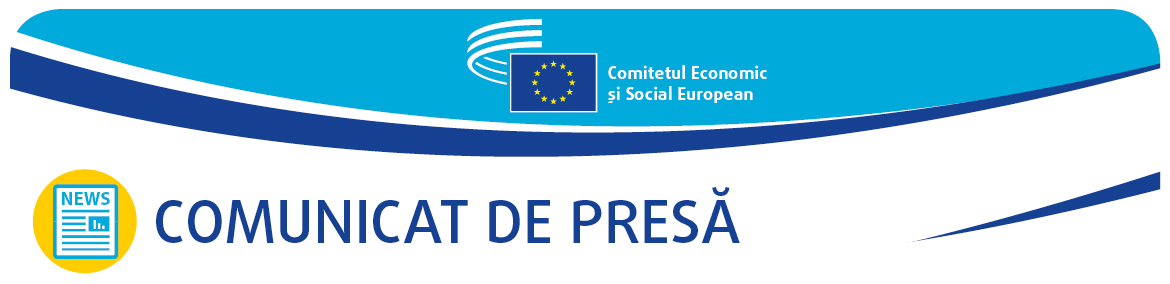 Tineri activi și implicați vor participa la ediția din 2023 
a manifestării „Europa ta, părerea ta!” (#YEYS2023)Sunteți pregătiți pentru manifestarea noastră anuală YEYS!, în cadrul căreia elevi din întreaga Europă își spun cuvântul cu privire la cetățenia activă într-o democrație participativă? Dacă da, veniți alături de noi!Europa ta, părerea ta! (YEYS!) își va desfășura în acest an cea de-a 14-a ediție, revenind la prezența fizică după trei ani de format online. Prezenta ediție este intitulată „Dialoguri cu tinerii privind democrația” și va fi organizată în perioada 23-24 martie 2023.Având în vedere că manifestarea va avea loc după un an dominat de războiul Rusiei împotriva Ucrainei, de amenințările la adresa regimurilor pașnice și de provocările societale și economice imprevizibile care conduc la schimbări sistemice, ediția din acest an se va concentra asupra modalităților de sensibilizare cu privire la valorile democratice, încurajând totodată gândirea critică, responsabilizarea și participarea tinerilor.În cadrul manifestării, elevii vor participa la o serie de ateliere și activități interactive, astfel încât să poată formula recomandări care vor fi prezentate instituțiilor europene și factorilor politici și de decizie europeni de la nivel înalt.Înscrierile sunt în curs de desfășurare, iar școlile din toate statele membre ale UE și din cele șapte țări candidate (Albania, Moldova, Republica Macedonia de Nord, Muntenegru, Serbia, Turcia și Ucraina) pot candida. Dacă sunteți profesor în învățământul secundar și predați elevilor cu vârste cuprinse între 16 și 18 ani, vă invităm să vă înscrieți pentru a participa la evenimentul YEYS! 2023.Termenul de depunere a candidaturilor este prelungit până la 6 decembrie 2022.Procedura de depunere a candidaturilor: Școlile care doresc să participe trebuie să completeze formularul de candidatură pe site-ul internet al CESE.Din fiecare țară se va alege câte o școală în mod aleatoriu. Fiecare școală aleasă va fi invitată să selecteze câte trei elevi, de preferință din penultimul an de studii, care să participe și să se implice, precum și un profesor supraveghetor.În perioada premergătoare manifestării, membrii CESE vor vizita fiecare școală desemnată, pentru a pregăti elevii și profesorii pentru eveniment. Înaintea acestor vizite, școlile vor primi documentație și materiale didactice.Vă așteptăm cu plăcere la această manifestare, care oferă o experiență unică!Pentru informații suplimentare, vă rugăm să contactați:Unitatea Presă a CESE – Agata Berdys 
+ 32 (0)2 546 9476agata.berdys@eesc.europa.eu@EESC_PRESS_______________________________________________________________________________Comitetul Economic și Social European asigură reprezentarea diferitelor componente cu caracter economic și social ale societății civile organizate. Este un organ instituțional consultativ, instituit prin Tratatul de la Roma din 1957. Rolul său consultativ le permite membrilor Comitetului, deci și organizațiilor pe care ei le reprezintă, să participe la procesul de luare a deciziilor la nivelul UE._______________________________________________________________________________28 noiembrie 2022